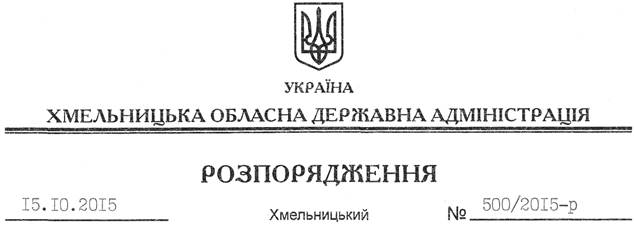 На підставі статей 6, 13, 21, 39 Закону України “Про місцеві державні адміністрації”, статей 17, 59, 122, 123, 124, частини 2 статті 134 Земельного кодексу України, статті 51 Водного кодексу України, статей 22, 50 Закону України “Про землеустрій”, розглянувши заяву громадянина Атаманчука С.Г., зареєстровану в облдержадміністрації 19.08.2015 за № 99/5662-11-26/2015, та надані матеріали:1. Надати дозвіл громадянину Атаманчуку Сергію Георгійовичу на розроблення технічної документації із землеустрою щодо встановлення меж земельної ділянки водного фонду в натурі (на місцевості) із земель державної власності площею 6,032 га, яка знаходиться на території Виноградівської сільської ради Ярмолинецького району за межами населеного пункту, з метою подальшої передачі у користування на умовах оренди для рибогосподарських потреб. 2. Громадянину Атаманчуку С.Г. при розробленні технічної документації із землеустрою щодо встановлення меж земельних ділянок водного фонду в натурі (на місцевості) забезпечити дотримання вимог чинного законодавства.3. Контроль за виконанням цього розпорядження покласти на заступника голови облдержадміністрації відповідно до розподілу обов’язків.Голова адміністрації								М.ЗагороднийПро надання дозволу на розроблення технічної документації із землеустрою щодо встановлення меж земельної ділянки водного фонду в натурі (на місцевості) громадянину Атаманчуку С.Г.